SCIENT INSTITUTE OF PHARMACY, Ibrahimpatnam, R.R.Dist-501506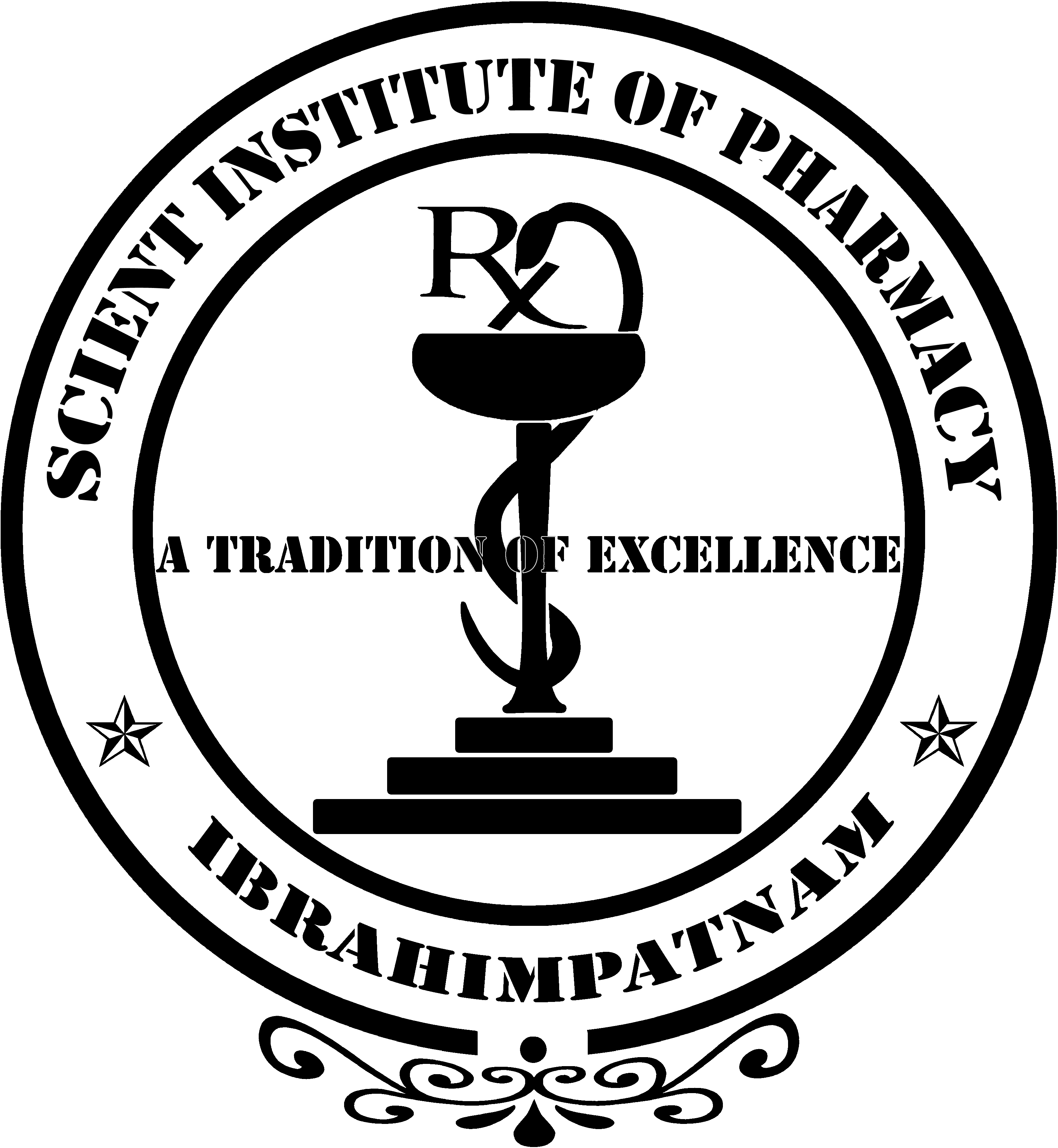                I M.PHARMACY I SEM TIME TABLE FOR THE YEAR 2019-2020(EFFECT FROM  26/08/2019)PHARMACEUTICS      M.P: Dr.M.Purushothaman   E.N: Dr. E. Nagarajan     M.J: Dr. M. Jeevitha         D.P Mrs D. Praneetha    M.R Ms. M. Ramya                                                                                                                                                                                                                                  PRINCIPAL
SCIENT INSTITUTE OF PHARMACY, Ibrahimpatnam, R.R.Dist-501506               I M.PHARMACY I SEM TIME TABLE FOR THE YEAR 2019-2020(EFFECT FROM  26/08/2019)                           PHARMACEUTICAL ANALYSIS R.V: Dr. R.Venkidesh    K.K: Dr. K. Karthikeyan   P.S: Mr. P. Sravan Kumar       S. J: Ms. S. Jagadeeshwari      S.S:S.Seshaiah                                                                                                                                                                                                                                     PRINCIPAL                                                  SCIENT INSTITUTE OF PHARMACY, Ibrahimpatnam, R.R.Dist-501506               I M.PHARMACY I SEM TIME TABLE FOR THE YEAR 2019-2020 (EFFECT FROM  26/08/2019)PHARMACEUTICAL REGULATORY AFFAIRS     E.N: Dr. E. Nagarajan     M .J:Dr.M. Jeevitha          K. C: Mr.K.Chaitanya Kumar          D.R: Mr.D.Ravi              D.K. Mrs D. Kalamma                                                                                                                                                                                                                         PRINCIPALDay9 : 10 AmTo10 :00 Am10 :00 AmTo10: 50 Am10 : 50 AmTo11 :00 Am11 :00 AmTo11: 50 Pm11: 50 NoonTo12: 40 Pm12: 40 PmTo1: 20 Pm1 : 20 PmTo2:10 Pm2 : 10 PmTo3 : 00 Pm3 : 00 PmTo3 : 50 Pm3.50 PMTo4.40 PMMonStabilty of Drugs and Dosage Forms(E.N)Modern Pharmaceutics-1(M.P)BREAKApplied Biopharmaceutics and Pharmacokinetics(M. R)Research Methodology & Intellectual Property Rights (D.P)LUNCHBREAKModern Pharmaceutics I–Lab-(H.S)Modern Pharmaceutics I–Lab-(H.S)Modern Pharmaceutics I–Lab-(H.S)Modern Pharmaceutics I–Lab-(H.S)TueStabilty of Drugs and Dosage Forms(E.N)Applied Biopharmaceutics and Pharmacokinetics(M.R)BREAKDrug Regulatory Affairs(M.J)Research Methodology & Intellectual Property Rights (D.P)LUNCHBREAKModern Pharmaceutics I–Lab-(H.S)Modern Pharmaceutics I–Lab-(H.S)Modern Pharmaceutics I–Lab-(H.S)Modern Pharmaceutics I–Lab-(H.S)WedModern Pharmaceutics-1(M.P)Drug Regulatory Affairs(M.J)BREAKResearch Methodology & Intellectual Property Rights (D.P)Applied Biopharmaceutics and Pharmacokinetics(M. R)LUNCHBREAKTutorialTutorialTutorialTutorialThuStabilty of Drugs and Dosage Forms(E.N)Modern Pharmaceutics-1(M.P)BREAKDrug Regulatory Affairs(M.J)Research Methodology & Intellectual Property Rights (D.P)LUNCHBREAKApplied Biopharmaceutics and Pharmacokinetics –Lab-(M. R)Applied Biopharmaceutics and Pharmacokinetics –Lab-(M. R)Applied Biopharmaceutics and Pharmacokinetics –Lab-(M. R)Applied Biopharmaceutics and Pharmacokinetics –Lab-(M. R)FriStabilty of Drugs and Dosage Forms(E.N)Drug RegulatoryAffairs(M.J)BREAKModern Pharmaceutics-1(M.P)Applied Biopharmaceuticsand Pharmacokinetics(M. R)LUNCHBREAKApplied Biopharmaceutics and Pharmacokinetics –Lab(M. R)Applied Biopharmaceutics and Pharmacokinetics –Lab(M. R)Applied Biopharmaceutics and Pharmacokinetics –Lab(M. R)Applied Biopharmaceutics and Pharmacokinetics –Lab(M. R)SatEnglish For Research Paper WritingEnglish For Research Paper WritingEnglish For Research Paper WritingEnglish For Research Paper WritingEnglish For Research Paper WritingLUNCHBREAK---- Extracurricular activities-------- Extracurricular activities-------- Extracurricular activities-------- Extracurricular activities----Day9 : 10 AmTo10 :00 Am10 :00 AmTo10: 50 Am10 : 50 Am To11 :00 Am11 :00 AmTo11: 50 Pm11: 50 NoonTo12: 40 Pm12: 40 Pm To1: 20 Pm1 : 20 PmTo2:10 Pm2 : 10 PmTo3 : 00 Pm3 : 00 PmTo3 : 50 Pm3.50 PMTo 4.40 PMMonPharmaceutical & Food Analysis(S. J)Research Methodology & Intellectual Property Rights(S.S)BREAKModern Pharmaceutical Analytical Techniques             (R.V)Stabilty of Drugs and Dosage Forms(K.K)LUNCHBREAKModern Pharmaceutical Analytical Techniques –Lab(R.V)Modern Pharmaceutical Analytical Techniques –Lab(R.V)Modern Pharmaceutical Analytical Techniques –Lab(R.V)Modern Pharmaceutical Analytical Techniques –Lab(R.V)TuePharmaceutical & Food Analysis(S. J)Drug Regulatory Affairs(P.S)BREAKResearch Methodology & Intellectual Property Rights(S.S)Stabilty of Drugs and Dosage Forms(K.K)LUNCHBREAKModern Pharmaceutical Analytical Techniques –Lab(R.V)Modern Pharmaceutical Analytical Techniques –Lab(R.V)Modern Pharmaceutical Analytical Techniques –Lab(R.V)Modern Pharmaceutical Analytical Techniques –Lab(R.V)WedPharmaceutical & Food Analysis(S. J)Research Methodology & Intellectual Property Rights(S.S)BREAKDrug Regulatory Affairs(P.S)Modern Pharmaceutical Analytical Techniques(R.V)LUNCHBREAKStabilty of Drugs and Dosage Forms(K.K)TUTORIALTUTORIALTUTORIALThuPharmaceutical & Food Analysis(S. J)Drug Regulatory Affairs(P.S)BREAKResearch Methodology & Intellectual Property Rights(S.S)Modern PharmaceuticalAnalyticalTechniques(R.V)LUNCHBREAKPharmaceutical & Food Analysis-Lab(S. J)Pharmaceutical & Food Analysis-Lab(S. J)Pharmaceutical & Food Analysis-Lab(S. J)Pharmaceutical & Food Analysis-Lab(S. J)FriModern Pharmaceutical Analytical Techniques(R.V)Stabilty of Drugs and Dosage Forms(K.K)BREAKDrug Regulatory Affairs(P.S)TUTORIALLUNCHBREAKPharmaceutical & Food Analysis -Lab(S. J)Pharmaceutical & Food Analysis -Lab(S. J)Pharmaceutical & Food Analysis -Lab(S. J)Pharmaceutical & Food Analysis -Lab(S. J)Sat
English For Research Paper Writing
English For Research Paper Writing
English For Research Paper Writing
English For Research Paper Writing
English For Research Paper WritingLUNCHBREAKExtracurricular activitiesExtracurricular activitiesExtracurricular activitiesExtracurricular activitiesDay9 : 10 AmTo10 :00 Am10 :00 AmTo10: 50 Am10 : 50 AmTo11 :00 Am11 :00 AmTo11: 50 Pm11: 50 NoonTo12: 40 Pm12: 40 PmTo1: 20 Pm1 : 20 PmTo2:10 Pm2 : 10 PmTo3 : 00 Pm3 : 00 PmTo3 : 50 Pm3.50 PMTo4.40 PMMonStabilty of Drugs and Dosage Forms(E.N)Good Regulatory Practices(K.C)BREAKDrug Regulatory Affairs(M.J)Research Methodology & Intellectual Property Rights (D.K)LUNCHBREAKRegulatory Practices and Documentation-Lab-(K.C)Regulatory Practices and Documentation-Lab-(K.C)Regulatory Practices and Documentation-Lab-(K.C)Regulatory Practices and Documentation-Lab-(K.C)TueStabilty of Drugs and Dosage Forms(E.N)Intellectual Property Rights(D.R)BREAKGood Regulatory Practices(K.C)Research Methodology & Intellectual Property Rights (D.K)LUNCHBREAKRegulatory Practices and Documentation-Lab-(K.C)Regulatory Practices and Documentation-Lab-(K.C)Regulatory Practices and Documentation-Lab-(K.C)Regulatory Practices and Documentation-Lab-(K.C)WedStabilty of Drugs and Dosage Forms(E.N)Good Regulatory Practices(K.C)BREAKIntellectual Property Rights(D.R)Drug Regulatory      Affairs(M.J)LUNCHBREAKResearch Methodology & Intellectual Property Rights(D.K)TutorialTutorialTutorialThuStabilty of Drugs and Dosage Forms(E.N)Intellectual PropertyRights(D.R)BREAKGood Regulatory Practices(K.C)Drug RegulatoryAffairs(M.J)LUNCHBREAKDrug Regulations and Registrations–Lab-( D.R)Drug Regulations and Registrations–Lab-( D.R)Drug Regulations and Registrations–Lab-( D.R)Drug Regulations and Registrations–Lab-( D.R)FriDrug Regulatory Affairs(M.J)Research Methodology & Intellectual Property Rights (D.K)BREAKTutorialIntellectual PropertyRights(D.R)LUNCHBREAKDrug Regulations and Registrations-Lab-( D.R)Drug Regulations and Registrations-Lab-( D.R)Drug Regulations and Registrations-Lab-( D.R)Drug Regulations and Registrations-Lab-( D.R)SatEnglish For Research Paper WritingEnglish For Research Paper WritingEnglish For Research Paper WritingEnglish For Research Paper WritingEnglish For Research Paper WritingLUNCHBREAKExtracurricular activitiesExtracurricular activitiesExtracurricular activitiesExtracurricular activities